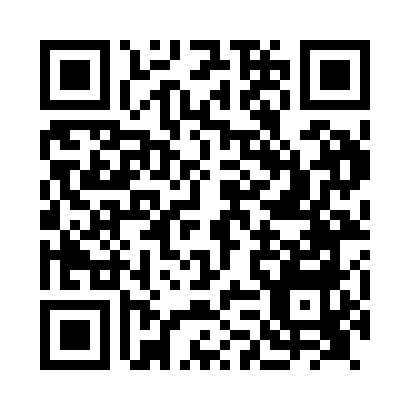 Prayer times for Arthingworth, Northamptonshire, UKWed 1 May 2024 - Fri 31 May 2024High Latitude Method: Angle Based RulePrayer Calculation Method: Islamic Society of North AmericaAsar Calculation Method: HanafiPrayer times provided by https://www.salahtimes.comDateDayFajrSunriseDhuhrAsrMaghribIsha1Wed3:315:321:016:098:3010:322Thu3:275:301:006:108:3210:353Fri3:245:281:006:118:3410:384Sat3:215:261:006:128:3610:415Sun3:185:241:006:138:3710:446Mon3:155:221:006:148:3910:477Tue3:125:201:006:158:4110:508Wed3:105:191:006:168:4210:519Thu3:095:171:006:178:4410:5210Fri3:085:151:006:188:4510:5311Sat3:075:141:006:198:4710:5412Sun3:065:121:006:208:4910:5513Mon3:055:101:006:218:5010:5514Tue3:045:091:006:228:5210:5615Wed3:045:071:006:238:5310:5716Thu3:035:061:006:248:5510:5817Fri3:025:041:006:248:5710:5818Sat3:025:031:006:258:5810:5919Sun3:015:011:006:269:0011:0020Mon3:005:001:006:279:0111:0121Tue3:004:591:006:289:0211:0122Wed2:594:571:006:299:0411:0223Thu2:584:561:006:309:0511:0324Fri2:584:551:006:309:0711:0425Sat2:574:541:016:319:0811:0426Sun2:574:531:016:329:0911:0527Mon2:564:521:016:339:1111:0628Tue2:564:511:016:339:1211:0729Wed2:554:501:016:349:1311:0730Thu2:554:491:016:359:1411:0831Fri2:554:481:016:369:1511:08